Monitoring will include a variety of personel including Governors, SLT, SEnco, Educational Psychologist and Behaviour Consultants and Peer feedback.Discussed and prioritised with Governors                  Date : September 2014.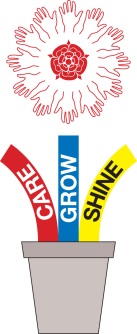 Summary Outcomes Monitoring £15000+TA  Salaries Targeted support through an intervention provision in Reading, Writing and NumeracyMonitoring and reporting of TA performance and progression for pupils in Reading, Writing and Numeracy will be the responsibility of the Senco reporting to slt and Govs on a termly basis. 16000 External Behaviour support and Educational Psychologist support for pupil and Staff Precision support, effective interventions monitored and reviewed for maximum progress for pupils and upskilling of staff.Minutes and feedback meetings with senco and staff. Walkthrough and observations of interventions. Pupil progress meetings and impact of Interventions.Parent and pupils questionnaires. 2,000 ??Provision of sports leader for excellent and enjoyment in sport, playtime and lunch time provision. Senco monitoring and direct pupil contact time To increase enjoyment through inclusion, opportunities and skills for pupils. Ensure specific, purposeful, effective provision for all pupils in particular PPP in numeracy, literacy and reading and social and emotional.Pupil feedback questionnaires, Local Authority and pupil voice. Data analysis, impact of interventions, Govs termly reports?Provision of PHSE education through PHSE leader teaching and learning throughout school.  Development of effective phse coverage through schools with clear skills progression and enhanced understanding of self, working with others etc.Lesson observationsPupil questionnairesReduced incidentsIncreased attendance. 1000Inclusion of Building learning power and resilience initiatives contained within Whole school action plan – safety. To support and develop emotional intelligence in pupils, resilience and learning to learn strategies to build confidence, effective citizens and accelerated progress, in particular for PPP. Lesson observationsPupil questionnairesReduced incidentsIncreased attendance. 3,000 Enrichment Activities Continued enrichment to support children’s social and emotional development.Inclusion in a wide variety of after school opportunities and clubs run in house or by external providers The Senco will work with Class Teachers to monitor and encourage all PP children to attend enrichment activities, where their peers are attending, to support their social and emotional wellbeing. 2000 3000Ongoing Training including targeted staff meeting training, insets and local authority provisionFocused Maths strategy training for TA and new to year group teachers provided by edge hillContinuing Professional Development of all relevant PPG staff and individuals, to ensure a high quality provision for Reading, Writing and Numeracy. Spellings and Dyslexia friendly and multisensory learning highlightedTo ensure precision teaching for all pupils in mathsGovs, SLT, SEnco will be responsible for ensuring a high standard of quality teaching is a continued priority to support children in their Reading, Writing and Numeracy. Pm observationsTA observations including maths interventionsPupil progress5,000500  500Individual need Provision of ICT netbook or equivalent to support independent work in classroom.Pupil voice initiatives to allow opportunities for all to develop social skills, speaking and listening opportunitiesA proportion of funds will be available to support individual children’s personal needs. This may support their Reading, Writing and Numeracy or their personal wellbeing. This may include Holistic counselling services. Support progress in Reading, writing in particular, raise confidence, study skills and independence Increased confidence, life skills, increased attendance, wellbeingSenco/SLT will work closely with all internal and external agencies to ensure that all children receiving the PPG will be cared for holistically and inclusively. SLT, Govs to review impact through Senco reports and data analysisPupil voice facilitator reporting to Slt and govs2000Speech and language, vocabulary and language intervention and trainingIncreased vocabulary and communication skills, in particular PPP.Increased confidence and opportunities Senco, Govs reporting, impact monitores through Observations and progress£ 50000£ 50000Total approximate spend for 2014-2015 (Accurate accountable figures will be released at the end of the financial year along with the Senior PPG Leaders Report.)Total approximate spend for 2014-2015 (Accurate accountable figures will be released at the end of the financial year along with the Senior PPG Leaders Report.)